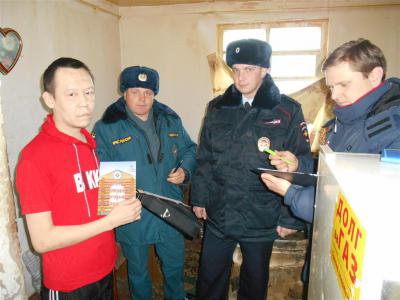    С 1 октября на территории городского поселения Берёзово администрацией  поселения Берёзово совместно с отделом надзорной деятельности по Берёзовскому району, а также ОМВД России по Берёзовскомурайону проводятся инструктажи граждан по пожарной безопасности в многоквартирных домах с низкой противопожарной устойчивостью.   Данные инструктажи проводятся с целью профилактики пожаров, недопущения гибели и травматизма людей при пожарах, а также изучение и последующее соблюдение правил пожарной безопасности, которые в дальнейшем помогут избежать трагедии.